ИНФОРМАЦИОННОЕ ПИСЬМО-ПРИГЛАШЕНИЕ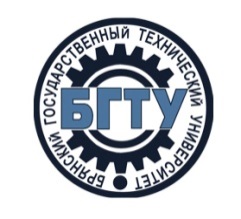 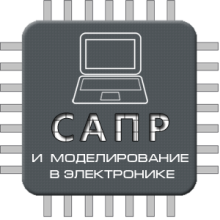 МИНИСТЕРСТВО НАУКИ И  ВЫСШЕГО ОБРАЗОВАНИЯРОССИЙСКОЙ ФЕДЕРАЦИИБРЯНСКИЙ ГОСУДАРСТВЕННЫЙ ТЕХНИЧЕСКИЙ УНИВЕРСИТЕТ22-23 октября 2020 годапроводит ΙV Международную научно-практическую конференцию«САПР И МОДЕЛИРОВАНИЕ В СОВРЕМЕННОЙ ЭЛЕКТРОНИКЕ»Уважаемые коллеги! Приглашаем Вас принять участие в работе IV Международной научно-практической конференции «САПР и моделирование в современной электронике». Формы участия: очная (дистанционная) или заочная с публикацией докладов в сборнике трудов и на сайте конференции в режиме открытого доступа (open access).Тематика конференции:Применение САПР в электронике, физике, радиотехнике и современной промышленности.Информационно-измерительные системы.Моделирование мехатронных систем и электропривода с полупроводниковыми преобразователями, электромеханических и электрофизических процессов и устройств.Мультифизическое, математическое, поведенческое моделирование.Моделирование и идентификация нелинейных динамических систем и процессов.Моделирование электронных, электротехнических, физических и радиосистем систем при проектировании, производстве, научных исследованиях и в учебном процессе.Место проведения конференции:г. Брянск, ул. Харьковская, д. 10-Б, конференц-зал ФГБОУ ВО «Брянский государственный технический университет»Информация о конференции: размещается на сайте БГТУ www.tu-bryansk.ru, сайте мероприятия http://www.niiatm.ru/misapr/ Участие в конференции, публикация в сборнике трудов бесплатные. Всем принятым к публикации докладам присваивается DOI, сборник индексируется РИНЦ.Контактная информация оргкомитета:Электронная почта: bgtusapr2017@yandex.ru, Тел. +7(4832)590191 Рабочие языки конференции: русский, английский.Для участия в работе конференции и публикации в сборнике научных трудов необходимо:1. Зарегистрироваться на сайте http://www.niiatm.ru/misapr/  и заполнить заявку на участие в конференции.2. Самостоятельно разместить текст публикации на сайте http://www.niiatm.ru/misapr/  в разделе «статьи», а при возникновении затруднений с размещением доклада, выслать его на электронную почту оргкомитета для размещения.3. Электронным письмом выслать в адрес оргкомитета:А) файл доклада, в формате .docx, оформленный в соответствии c требованиями, изложенными в Приложении 1 к настоящему письму. Б) цветную скан-копию экспертного заключения (акта экспертизы) о возможности опубликования материалов в открытой печати.Документы принимаются до 12 октября 2020 г. по электронной почте с обязательным указанием темы письма «Тезисы докладов». Текст статьи оформляется в редакторе MS Word 2010-2016. Названия файлов должны включать фамилию первого автора, затем подчеркивание и первая буква названия документа без пробелов – Иванов_С.docx. Количество публикаций с участием одного автора не более двух, большее число публикаций согласовывается с оргкомитетом. К публикации принимаются результаты оригинальных исследований, обзорные и аналитические материалы, ранее не опубликованные. После получения документов участник в течение 3-х дней должен получить по электронной почте уведомление об их получении. В противном случае следует повторить отправку материалов, или обратиться в оргкомитет.Все представленные материалы рецензируются и проходят проверку в системе «Антиплагиат».По результатам рассмотрения полученных материалов участнику сообщается решение оргкомитета о принятии доклада, и/или возможности его публикации в сборнике трудов.Контрольные сроки:Подача заявки на участие – до 05.10.2020 г.Подача материалов – до 12.10.2020 г. Регистрация участников и работа секций – 22.10.2020 г. - 23.10.2020 г.Для участия в работе конференции необходимо выслать по электронной почте в адрес оргкомитета: 1. Файл с текстом тезисов доклада на русском или английском языке объёмом 2-4 полные страницы формата А5. Публикация материалов объёмом более 4-х страниц должна быть согласована с оргкомитетом.2. Цветную скан-копию экспертного заключения (акта экспертизы) о возможности опубликования материалов в открытой печати.ПРИЛОЖЕНИЕ 1ПРАВИЛА ОФОРМЛЕНИЯ МАТЕРИАЛОВ КОНФЕРЕНЦИИDOI: (номер присваивается)УДК 621.3И.О. Фамилия (г. Город, Название организации)НАЗВАНИЕ ПУБЛИКАЦИИTITLE OF PUBLICATIONПриведены основные требования к оформлению тезисов доклада для опубликования в сборнике научных трудов IV Международной научно-практической конференции «САПР и моделирование в современной электронике». The main requirements for the theses of the article are presented for publication in the collection of scientific papers of the IV International Scientific and Practical Conference "CAD and Modeling in Modern Electronics".Ключевые слова: научно-практическая конференция, моделирование в современной электронике, требования к публикациям.Keywords: scientific and practical conference, modeling in modern electronics, requirements for publications.Текст публикации должен быть подготовлен в редакторе MS Word 2010-2016, в виде одного файла без разбиения на страницы и без принудительных (проставленных вручную) переносов в словах. Объем материалов: 2-4 полных страниц текста (более 4-х страниц по согласованию с оргкомитетом). Формат бумаги А5 (14,8×21 см), все поля по 1,5 см. От края до колонтитулов 1,5 см. Отступ первой строки абзаца 0,7 см. Шрифт Times New Roman, размер 10 пт, интервал между строк одинарный. Текст доклада должен быть выровнен по ширине.Рисунки, графики, диаграммы, схемы, таблицы и др. графические материалы размещаются внутри текста (после их упоминания) и должны иметь подрисуночные подписи (начертание курсив, размер шрифта – 9 пт., выравнивание по центру), а таблицы – заголовок. Подрисуночные подписи не должны выходить за границы ширины рисунка. Размер иллюстраций – по ширине страницы. Для рисунков, размером по ширине менее половины страницы: формат обтекания – «вокруг рамки». Надписи на самих рисунках и на осях графиков должны быть легко читаемыми, размер шрифта – 8-9 пт. Иллюстрации в растровых форматах .jpg, .tiff (с разрешением не ниже 300 dpi) выполняются в черно-белом режиме (оттенки серого), а выполненные в графическом редакторе MS Word – группируются.Таблицы выполняются в режиме Таблица редактора Word шрифтом 9 пт. Заголовок таблицы (размер шрифта 9 пт, начертание курсив) должен быть расположен по центру и не выходить за рамки таблицы. Размеры рисунков и таблиц не должны превышать размеров текстового поля.Формулы и все обозначения по тексту должны быть набраны в редакторе формул Microsoft Equation или MathType. Шрифт для греческих букв – Symbol, для всех остальных – Times New Roman, основной размер 10 пт, индексы 60%, субиндексы 45%. Латинские буквы набираются курсивом; буквы греческого алфавита и кириллицы – прямым шрифтом; обозначения матриц, векторов, операторов – прямым полужирным шрифтом. Формулы располагаются по центру страницы, у нумерованных формул номер ставится у правого края страницы. Нумеруются лишь те формулы, на которые имеются ссылки.Единицы измерения всех физических величин приводятся в СИ.В тексте ссылки на литературу заключаются в квадратные скобки [1]. Список литературы, на которую есть ссылки, составляется в соответствии с ГОСТ Р 7.0.100 – 2018 «Библиографическая запись. Библиографическое описание. Общие требования и правила составления», и приводится в конце текста.Тезисы доклада должны быть вычитаны и тщательно отредактированы автором.Список литературы1. Солонина, А.И. Цифровая обработка сигналов. Моделирование в MATLAB / А.И. Солонина, С.М. Арбузов. – СПб.: БХВ-Петербург, 2008. – 816 с.Материал поступил в редколлегию 01.10.20.Материалы, не соответствующие указанным требованиям, не допускаются к опубликованию